Fuzja muzycznych stylów na chorzowskim Męskim GraniuLeszek Możdżer grający w towarzystwie hip-hopowych skreczy i beatów O.S.T.R. , Stanisław Soyka i Nosowska na nowo interpretujący Niemena, śpiewająca po niemiecku dyrektor artystyczna i „sto lat” na kilka tysięcy gardeł z okazji urodzin Grażyny Łobaszewskiej – to wszystko miało miejsce podczas chorzowskiego Męskiego Grania, którego wyłącznym sponsorem jest marka Żywiec.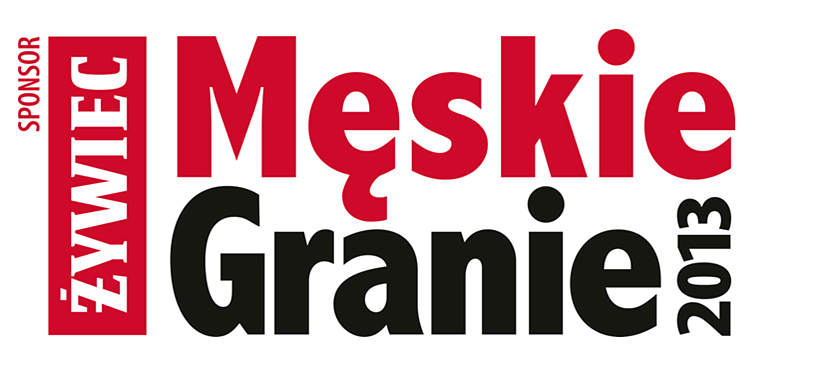 Zaczęło się mocnym uderzeniem – od występu Krzysztofa Zalewskiego, zwycięzcy Nowego Męskiego Grania. Później napięcie już tylko rosło. Gości czarowały Ballady i Romanse,po czym na scenę energicznie wkroczył skład Fisz Emade Tworzywo, serwując porządną dawkę hip-hopu. Następnie nadszedł czas na kolejną muzyczną woltę w postaci indie rockagranego przez formację TRÈS. B. Piorunującą dawkę emocji zaserwowała publiczności Maria Peszek – jej siła wyrazu i żywiołowość powaliły na kolana.Kiedy na scenie pojawiły się duety, zawrzało. Do wirtuoza fortepianu – Leszka Możdżera dołączył O.S.T.R. Artyści w fenomenalnym stylu udowodnili, że fuzja muzyki klasycznej i hip-hopu jest nie tylko możliwa, ale wręcz wnosi nową jakość do polskiej sztuki i potrafi porwać tłumy. Powstałana scenie energia wywołała tak wielkie napięcie, że nie wytrzymały nawet instrumenty. Chwilowa „kontuzja” fortepianu nie przeszkodziła jednak muzykom w przegotowaniu odważnegoi nowatorskiego widowiska. Z kolei Stanisław Soyka i Katarzyna Nosowska hipnotyzowali niezwykle lirycznym występem, wykonując wspólnie utwór Czesława Niemena. Stanisław Soyka zaprezentował się następnie w towarzystwie legendy polskiego rocka – zespołu Hey w jego big bandowej odsłonie.Atrakcją wydarzenia okazał się występ O.S.T.R. z wybitną wokalistką – Grażyną Łobaszewską. Tego wieczoru piosenkarka obchodziła swoje urodziny, co publiczność uczciła śpiewając jej gromkie „Sto lat” a O.S.T.R. podczas wspólnego występu nie krył wzruszenia. Intrygowały także niebanalne 2Cresky, którym towarzyszył Łukasz Lach. Goście obecni w Chorzowie doskonale bawili się również słuchając Small Synth Orchestra – grupy, która powstała specjalnie na tegoroczną edycję Męskiego Grania. Był to zdecydowanie najbardziej wyrazisty występ wieczoru – niezwykła dramaturgiai umiejętne budowanie napięcia w połączeniu z niekonwencjonalnym łączeniem stylów dały publiczności niepowtarzalny koktajl dźwięków. Dopełnieniem całościkoncertu były oszałamiające wizualizacje stworzone przez mistrza świetlnych realizacji – Pawła „Spidera” Pająka.„Pierwsza odsłona Męskiego Grania w Chorzowie okazała się fenomenalna. Pojawiły się głosy,że publiczność była najlepsza w historii wydarzenia. Niesamowitą energię czuli wszyscy i na pewno na długo zapamiętamy tę atmosferę” – mówi Marcin Filipiak, kierownik marki Żywiec.W czasie wydarzenia goście mogli odpocząć w specjalnej strefie Żywca znajdującej sięw designerskich kontenerach. W trosce o środowisko piwo Żywiec serwowane było w kubkach zwrotnych. Na koncercie prowadzona była akcja „18+” promująca odpowiedzialną konsumpcję alkoholu i sprzedaż piwa tylko osobom pełnoletnim.Wyłącznym sponsorem Męskiego Grania 2013 jest marka Żywiec.Tego lata Męskie Granie zabrzmi jeszcze w następujących miastach:Wrocław, Kępa Mieszczańska – 27 lipcaGdańsk, Stocznia, Klub B90 – 3 sierpniaPoznań, Stara Gazownia – 10 sierpniaWarszawa, Fort Bema – 17 sierpniaŻywiec, Amfiteatr pod Grojcem – 31 sierpniaBilety do nabycia na www.meskiegranie.pl, www.ebilet.pl oraz w salonach Empik.Więcej o Męskim Graniu na www.meskiegranie.pl.